Муниципальное бюджетное образовательное учреждениеСуховская средняя общеобразовательная  школа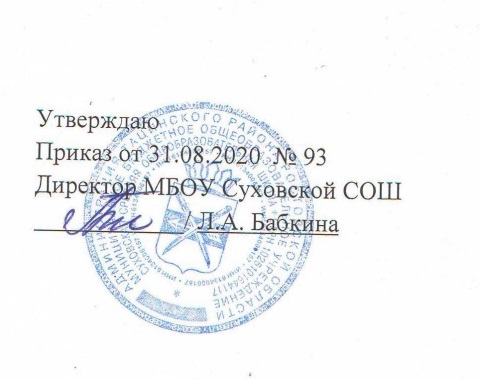 РАБОЧАЯ  ПРОГРАММАпо биологииУчитель Резникова Лариса Геннадиевна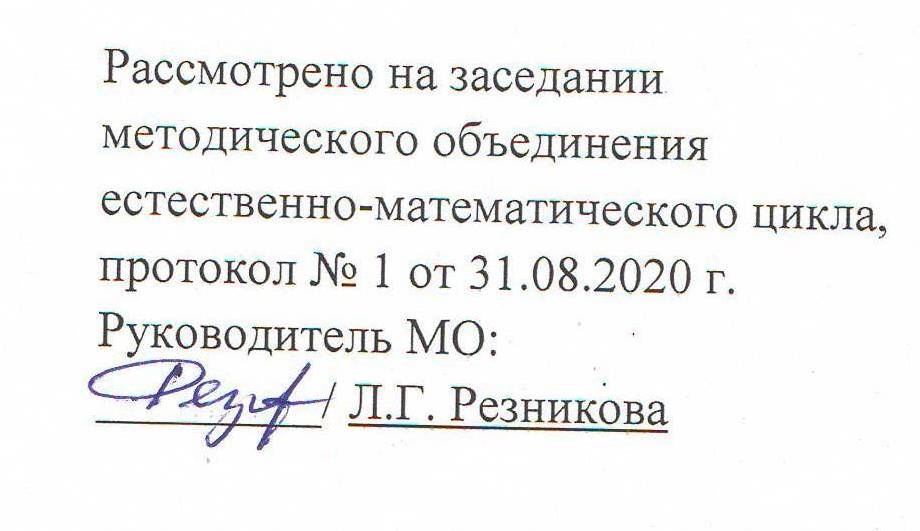 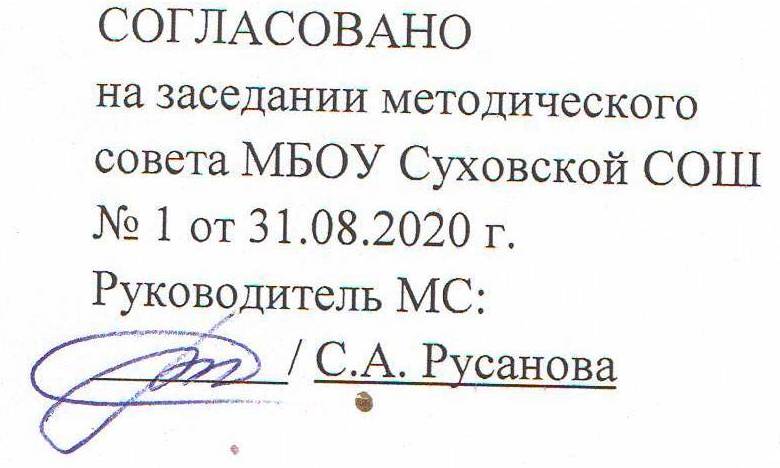 2020 год1.Планируемые результаты изучения предметаСредством формирования регулятивных УУД служат технология проблемного диалога на этапе изучения нового материала и технология оценивания образовательных достижений (учебных успехов).Познавательные УУД:Анализировать, сравнивать, классифицировать и обобщать факты и явления. Выявлять причины и следствия простых явлений.Осуществлять сравнение, сериацию и классификацию, самостоятельно выбирая основания и критерии для указанных логических операций; строить классификацию на основе дихотомического деления (на основе отрицания).Строить логическое рассуждение, включающее установление причинно-следственных связей.Создавать схематические модели с выделением существенных характеристик объекта.Составлять тезисы, различные виды планов (простых, сложных и т.п.). Преобразовывать информацию из одного вида в другой (таблицу в текст и пр.).Вычитывать все уровни текстовой информации. Уметь определять возможные источники необходимых сведений, производить поиск информации, анализировать и оценивать ее достоверность. Средством формирования познавательных УУД служит учебный материал, и прежде всего продуктивные задания учебника, нацеленные на 1–4-й линии развития:– осознание роли жизни (1-я линия развития);– рассмотрение биологических процессов в развитии (2-я линия развития);– использование биологических знаний в быту (3-я линия развития);– объяснять мир с точки зрения биологии (4-я линия развития).Коммуникативные УУД:Самостоятельно организовывать учебное взаимодействие в группе (определять общие цели, распределять роли, договариваться друг с другом и т.д.).Средством формирования коммуникативных УУД служат технология проблемного диалога (побуждающий и подводящий диалог) и организация работы в малых группах, а также использование на уроках элементов технологии продуктивного чтения.Предметными результатами изучения предмета «Биология» являются следующие умения:– определять роль в природе различных групп организмов;– объяснять роль живых организмов в круговороте веществ экосистемы.– приводить примеры приспособлений организмов к среде обитания и объяснять их значение;– находить черты, свидетельствующие об усложнении живых организмов по сравнению с предками, и давать им объяснение;– объяснять приспособления на разных стадиях жизненных циклов.– объяснять значение живых организмов в жизни и хозяйстве человека.– перечислять отличительные свойства живого;– различать (по таблице) основные группы живых организмов (бактерии: безъядерные, ядерные: грибы, растения, животные) и основные группы растений (водоросли, мхи, хвощи, плауны, папоротники, голосеменные и цветковые);– определять основные органы растений (части клетки);– объяснять строение и жизнедеятельность изученных групп живых организмов (бактерии, грибы, водоросли, мхи, хвощи, плауны, папоротники, голосеменные и цветковые);– понимать смысл биологических терминов;– характеризовать методы биологической науки (наблюдение, сравнение, эксперимент, измерение) и их роль в познании живой природы;– проводить биологические опыты и эксперименты и объяснять их результаты; пользоваться увеличительными приборами и иметь элементарные навыки приготовления и изучения препаратов.– использовать знания биологии при соблюдении правил повседневной гигиены;– различать съедобные и ядовитые грибы и растения своей местности.Метапредметные результаты обученияУчащиеся должны уметь:—проводить простейшие наблюдения, измерения, опыты;—ставить учебную задачу под руководством учителя;—систематизировать и обобщать разные виды информации;—составлять план выполнения учебной задачи;—проводить простейшую классификацию живых организмов по отдельным царствам;—использовать дополнительные источники информации для выполнения учебной задачи;—самостоятельно готовить устное сообщение на 2—3 мин.;—находить и использовать причинно-следственные связи;—формулировать и выдвигать простейшие гипотезы;—выделять в тексте смысловые части и озаглавливать их, ставить вопросы к тексту.Личностные результаты обучения—Формирование ответственного отношения к обучению;—формирование познавательных интересов и мотивов к обучению;—формирование навыков поведения в природе, осознания ценности живых объектов—осознание ценности здорового и безопасного образа жизни;—формирование основ экологической культуры.2. Содержание курса Содержание курса биологии в основной школе является базой для изучения общих биологических закономерностей, законов, теорий в старшей школе. Таким образом, содержание курса биологии в основной школе представляет собой базовое звено в системе непрерывного биологического образования и является основой для последующей уровневой и профильной дифференциации.Тема 1. Биология – наука о живом мире (9 ч)Наука о живой природеЧеловек и природа. Живые организмы – важная часть природы. Зависимость жизни первобытных людей от природы. Охота и собирательство. Начало земледелия и скотоводства. Культурные растения и домашние животные. Наука о живой природе – биологияСвойства живогоОтличие живых тел от тел неживой природы. Признаки живого: обмен веществ, питание, дыхание, рост, развитие, размножение, раздражимость. Организм – единица живой природы. Органы организма, их функции. Согласованность работы органов, обеспечивающая жизнедеятельность организма как  единого целого.Методы изучения природыИспользование биологических методов для изучения любого живого объекта.Общие методы изучения природы: наблюдение, описание, измерение, эксперимент. Использование сравнения и моделирования в лабораторных условиях.Увеличительные приборыНеобходимость использования увеличительных приборов при изучении объектов живой природы. Увеличительные приборы: лупы ручная, штативная, микроскоп. Р.Гук, А.Левенгук. Части микроскопа. Микропрепарат. Правила работы с микроскопом.Строение клетки. ТканиКлеточное строение живых организмов. Клетка. Части клетки и их назначение. Понятие о ткани. Ткани животных и растений. Их функции.Химический состав клеткиХимические вещества клетки. Неорганические вещества клетки, их значение для клетки и организма. Органические вещества клетки, их значение для жизни организма и клетки.Процессы жизнедеятельности клеткиОсновные процессы, присущие живой клетке: дыхание, питание, обмен веществ, рост, развитие, размножение. Размножение клетки путём деления. Передача наследственного материала дочерним клеткам. Взаимосвязанная работа частей клетки, обусловливающая её жизнедеятельность как целостной живой системы – биосистемыВеликие естествоиспытателиВеликие учёные-естествоиспытатели: Аристотель, Теофраст, К. Линней, Ч. Дарвин, В.И. Вернадский, Н.И. Вавилов.Лабораторная работа № 1. «Изучение устройства увеличительных приборов».Лабораторная работа № 2. «Знакомство с клетками растений».ДемонстрацияОбнаружение воды в живых организмах;Обнаружение органических и неорганических веществ в живых организмах;Обнаружение белков, углеводов, жиров в  растительных организмах.Тема 2. Многообразие живых организмов (11 ч)Царства живой природыКлассификация живых организмов. Раздел биологии – систематика. Царства клеточных организмов: бактерий, грибов, растений и животных. Вирусы - неклеточная форма жизни: их строение, значение и меры профилактики вирусных заболеваний. Вид как наименьшая единица классификации.Бактерии: строение и жизнедеятельностьБактерии - примитивные одноклеточные организмы. Строение бактерий. Размножение бактерий делением клетки надвое. Бактерии как самая древняя группа организмов. Процессы жизнедеятельности бактерий.Понятие об автотрофах и гетеротрофах, прокариотах и эукариотах.Значение бактерий в природе и для человекаРоль бактерий в природе. Симбиоз клубеньковых бактерий с растениями. Фотосинтезирующие бактерии. Цианобактерии как поставщики кислорода в атмосферу. Бактерии, обладающие разными типами обмена веществ. Процесс брожения. Роль бактерий в природе и в жизни человека. Средства борьбы с болезнетворными бактериями.РастенияПредставление о флоре. Отличительное свойство растений. Хлорофилл. Значение фотосинтеза. Сравнение клеток растений и бактерий. Деление царства растений  на группы: водоросли, цветковые (покрытосеменные), голосеменные, мхи, плауны, хвощи, папоротники.Строение растений. Корень  и побег. Слоевище водорослей. Основные различия покрытосеменных и голосеменных растений. Роль цветковых растений в жизни человека.ЖивотныеПредставление о фауне. Особенности животных. Одноклеточные и многоклеточные организмы. Роль животных в природе и жизни человека. Зависимость от окружающей среды.ГрибыОбщая характеристика грибов. Многоклеточные и одноклеточные грибы. Наличие у грибов признаков растений и  животных. Строение  тела гриба. Грибница, образованная гифами. Питание грибов: сапротрофы, паразиты, симбионты и хищники. Размножение спорами. Симбиоз гриба и растения – грибокорень (микориза).Многообразие и значение грибовСтроение шляпочных грибов. Плесневые грибы, их использование в здравоохранении (антибиотик пенициллин). Одноклеточные грибы – дрожжи. Их использование в хлебопечении и пивоварении. Съедобные и ядовитые грибы. Правила сбора и употребления грибов в пищу. Паразитические грибы. Роль грибов в природе и в жизни  человека.Лишайники Общая характеристика лишайников. Внешнее и внутреннее строение, питание размножение. Значение лишайников в природе и  жизни человека. Лишайники – показатели чистоты воздуха.Значение живых организмов в природе и жизни человекаЖивотные и растения, вредные для человека. Живые организмы, полезные для человека. Взаимосвязь полезных и вредных видов в природе. Значение биологического разнообразия в природе и жизни человека.Лабораторная работа № 3. «Знакомство с внешним строением побегом растения».Лабораторная работа № 4. «Наблюдение за передвижением животных».ДемонстрацияГербарии различных групп растений.Тема 3. Жизнь организмов на планете Земля (8 ч)Среды жизни планеты ЗемляМногообразие условий обитания на  планете. Среды жизни организмов. Особенности водной, почвенной, наземно-воздушной и организменной сред. Примеры организмов – обитателей этих сред жизни.Экологические факторы средыУсловия, влияющие на жизнь организмов в природе – экологические факторы среды. Факторы неживой природы, факторы живой природы и антропогенные. Примеры экологических факторов.Приспособления организмов к жизни в природеВлияние среды на организмы. Приспособленность организмов к условиям своего обитания. Биологическая роль защитной окраски у животных, яркой окраски и аромата цветков, наличия соцветий у растений.Природные сообществаПотоки веществ между живой и неживой природой. Взаимодействие живых организмов между собой. Пищевая цепь. Растения – производители органических веществ; животные – потребители  органических веществ; грибы, бактерии – разлагатели. Понятие о круговороте веществ в природе. Понятие о природном сообществе. Примеры природных сообществ.Природные зоны РоссииПонятие природной зоны. Различные типы природных зон: влажный тропический лес, тайга, тундра, широколиственный лес, степь. Природные зоны России, их обитатели. Редкие и исчезающие виды природных зон, требующие охраны.Жизнь организмов на разных материкахПонятие о материке как части суши, окружённой морями и океанами. Многообразие живого мира нашей планеты. Открытие человеком новых видов организмов. Своеобразие и уникальность живого мира материков: Африки, Австралии, Южной Америки, Северной Америки, Евразии, Антарктиды.Жизнь организмов в морях и океанахУсловия жизни организмов в водной среде. Обитатели мелководий и средних глубин. Прикреплённые организмы. Жизнь организмов на больших глубинах. Приспособленность организмов к условиям обитания.Тема 4. Человек на планете Земля (4 ч)Как появился человек на ЗемлеКогда и где появился человек. Предки Человека разумного. Родственник человека современного типа – неандерталец. Орудия труда человека умелого. Образ жизни кроманьонца. Биологические особенности современного человека. Деятельность человека в природе в наши дни.Как человек изменял природуИзменение человеком окружающей среды. Необходимость знания законов развития живой природы. Мероприятия по охране природы.Важность охраны живого мира планетыВзаимосвязь процессов, происходящих в живой и неживой природе. Причины исчезновения многих видов животных и растений. Виды, находящиеся на грани исчезновения. Проявление современным человечеством  заботы о живом мире. Заповедники, Красная книга. Мероприятия по восстановлению численности редких видов и природных сообществ.Сохраним богатство живого мираЦенность разнообразия живого мира. Обязанности человека перед природой. Примеры участия школьников в деле охраны природы. Результаты бережного отношения к природе. Примеры увеличения численности отдельных видов. Расселение редких видов на новых территориях.Итоговое обобщение (2 часа)Экскурсия. «Весенние явления в природе» или «Многообразие живого мира» (по выбору учителя). Обсуждение заданий на лето.3. Календарно-тематическое  планирование Наименование рабочей программы Аннотация к рабочей программеРабочая программа по предмету «Биология»Класс «5»ФГОС ОООРабочая программа составлена на основе:- федерального государственного образовательного стандарта основного общего образования;- авторской программы по биологии 5-9 кл. системы «Алгоритм успеха» издательского центра «Ветана-Граф»: И.Н. Пономарёва, В.С. Кучменко, О.А. Корнилова, А.Г. Драгомилов, Т.С. Сухова. Биология: 5-9 классы: программа. — М.: Вентана-Граф, 2017;- требований Основной образовательной программы ООО МБОУ Суховской СОШ;- положения о рабочей программе МБОУ Суховской СОШРабочая программа по предмету «Биология»Класс «5»ФГОС ОООУчебники: И.Н.Пономарева, И.В.Николаев, О.А.Корнилова. Биология. М. – Вентана-Граф; 2020 г.Рабочая программа по предмету «Биология»Класс «5»ФГОС ОООКоличество   часов:  рабочая программа рассчитана на 1 учебный час в неделю, в соответствии с календарным графиком – 33 часа в годРабочая программа по предмету «Биология»Класс «5»ФГОС ОООЦели программы:освоение знаний о многообразии объектов и явлений природы, о связи мира живой и неживой природы, об изменениях природной среды под воздействием человека;овладение начальными естественнонаучными умениями проводить наблюдения, опыты и измерения, описывать их результаты, формулировать выводы;развитие интереса к изучению природы, интеллектуальных и творческих способностей в процессе решения познавательных задач, воспитание положительного отношения к природе; применение полученных знаний, умений для решения практических задач в повседневной жизни, безопасного поведения в природе№Уро-каНаименование раздела, тема уроковДата проведенияД\зГлава 1. Биология-наука о живом мире (9 часов)Глава 1. Биология-наука о живом мире (9 часов)Глава 1. Биология-наука о живом мире (9 часов)Глава 1. Биология-наука о живом мире (9 часов)1Наука о живой природе.01.09§ 12Свойства живого08.09§ 23Методы изучения природы.15.09§ 34Увеличительные приборы.Лабораторная работа №1 «Изучение строения увеличительных приборов»23.09§ 45Строение клетки. Ткани.29.09§ 56Лабораторная работа №2 «Знакомство с клетками растений»06.10§ 57Химический состав клетки.13.10§68Процессы жизнедеятельности клетки.20.10§ 79Великие естествоиспытатели. Обобщение по главе 1.10.11Глава 2. Многообразие живых организмов (10 часов).Глава 2. Многообразие живых организмов (10 часов).Глава 2. Многообразие живых организмов (10 часов).Глава 2. Многообразие живых организмов (10 часов).10Царства живой природы.17.11§ 811Бактерии: строение и жизнедеятельность24.10§912Значение бактерий в природе и для человека.01.12§1013Растения.Лабораторная работа №3 «Знакомство с внешним строением растения»08.12§ 1114Животные.Лабораторная работа №4 «Наблюдение за передвижением животных»15.12§1215Грибы.22.12§1316Многообразие и значение грибов29.12§1417Лишайники.19.01§ 1518Значение живых организмов в природе и жизни человека.26.01§1619Обобщение по главе 2.02.02Глава 3. Жизнь организмов на планете Земля (8 часов).Глава 3. Жизнь организмов на планете Земля (8 часов).Глава 3. Жизнь организмов на планете Земля (8 часов).Глава 3. Жизнь организмов на планете Земля (8 часов).20Среды жизни планеты Земля.09.02§1721Экологические факторы среды.16.02§1822Приспособления организмов к жизни в природе23.02§1923Природные сообщества.02.03§2024Природные зоны России.09.03§2125Жизнь организмов на разных материках.16.03§2226Жизнь организмов в морях и океанах.06.04§2327Обобщение по главе 3..13.04Глава 4. Человек на планете Земля (4 часа)Глава 4. Человек на планете Земля (4 часа)Глава 4. Человек на планете Земля (4 часа)Глава 4. Человек на планете Земля (4 часа)28Как появился человек на Земле.20.04§2429Как человек изменял природу.27.04§2530Важность охраны живого мира планеты.04.05§2631Сохраним богатство живого мира.11.05§ 27ЗАКЛЮЧЕНИЕ (2 часа)ЗАКЛЮЧЕНИЕ (2 часа)ЗАКЛЮЧЕНИЕ (2 часа)ЗАКЛЮЧЕНИЕ (2 часа)32Итоговая контрольная работа за курс 5 класса.18.0533Экскурсия в природу «Весенние явления в жизни живых организмов»25.05